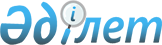 О внесении изменений в совместный приказ Министра финансов Республики Казахстан от 30 ноября 2018 года № 1040 и нормативное постановление Счетного комитета по контролю за исполнением республиканского бюджета от 4 марта 2019 года № 3-НҚ "Об утверждении Правил представления органами государственных доходов уполномоченному органу внешнего государственного аудита и финансового контроля сведений о налогоплательщике (налоговом агенте), составляющих налоговую тайну, без получения письменного разрешения налогоплательщика (налогового агента) и перечня представляемых сведенийСовместные нормативное постановление Высшей аудиторской палаты Республики Казахстан от 17 февраля 2023 года № 5-НҚ и приказ Заместителя Премьер-Министра - Министра финансов Республики Казахстан от 13 марта 2023 года № 271
      Высшая аудиторская палата Республики Казахстан (далее – Высшая аудиторская палата) ПОСТАНОВЛЯЕТ и Заместитель Премьер-Министра – Министр финансов Республики Казахстан ПРИКАЗЫВАЕТ:
      1. Внести в совместный приказ Министра финансов Республики Казахстан от 30 ноября 2018 года № 1040 и нормативное постановление Счетного комитета по контролю за исполнением республиканского бюджета от 4 марта 2019 года № 3-НҚ "Об утверждении Правил представления органами государственных доходов уполномоченному органу внешнего государственного аудита и финансового контроля сведений о налогоплательщике (налоговом агенте), составляющих налоговую тайну, без получения письменного разрешения налогоплательщика (налогового агента) и перечня представляемых сведений" следующие изменения:
      преамбулу изложить в следующей редакции:
      "В соответствии с подпунктом 3) пункта 3 статьи 19 Кодекса Республики Казахстан "О таможенном регулировании в Республике Казахстан" и подпунктом 4) пункта 3 статьи 30 Кодекса Республики Казахстан "О налогах и других обязательных платежах в бюджет" (Налоговый кодекс) Высшая аудиторская палата Республики Казахстан ПОСТАНОВЛЯЕТ и Заместитель Премьер-Министра – Министр финансов Республики Казахстан ПРИКАЗЫВАЕТ:";
      приложения 1 и 2 к указанному совместному приказу и нормативному постановлению изложить в новой редакции согласно приложениям 1 и 2 к настоящим совместным нормативному постановлению и приказу.
      2. Департаменту методологии и контроля качества Высшей аудиторской палаты в установленном законодательством Республики Казахстан порядке обеспечить:
      1) направление копии настоящих совместных нормативного постановления и приказа в электронном виде на казахском и русском языках в Республиканское государственное предприятие на праве хозяйственного ведения "Институт законодательства и правовой информации Республики Казахстан" Министерства юстиции Республики Казахстан для официального опубликования и включения в Эталонный контрольный банк нормативных правовых актов Республики Казахстан;
      2) размещение настоящих совместных нормативного постановления и приказа на интернет-ресурсе Высшей аудиторской палаты.
      3. Контроль за исполнением настоящих совместных нормативного постановления и приказа возложить на руководителя аппарата Высшей аудиторской палаты и курирующего вице-министра финансов Республики Казахстан.
      4. Настоящие совместные нормативное постановление и приказ вступают в силу со дня подписания его последним из руководителей государственного органа. Правила
представления органами государственных доходов уполномоченному органу внешнего государственного аудита и финансового контроля информации в сфере таможенного регулирования и сведений о налогоплательщике (налоговом агенте), составляющих налоговую тайну, без получения письменного разрешения налогоплательщика (налогового агента) Глава 1. Общие положения
      1. Настоящие Правила представления органами государственных доходов уполномоченному органу внешнего государственного аудита и финансового контроля информации в сфере таможенного регулирования и сведений о налогоплательщике (налоговом агенте), составляющих налоговую тайну, без получения письменного разрешения налогоплательщика (налогового агента) (далее – Правила) определяют порядок взаимодействия по представлению сведений в сфере таможенного регулирования, о налогоплательщике (налоговом агенте), составляющих налоговую тайну, без получения письменного разрешения налогоплательщика (налогового агента) (далее – Сведения) органами государственных доходов Высшей аудиторской палате Республики Казахстан (далее – Высшая аудиторская палата), ревизионным комиссиям областей, городов республиканского значения, столицы (далее – ревизионные комиссии).
      2. К информации в сфере таможенного регулирования относится любая информация, в том числе конфиденциальная и предварительная, полученная органами государственных доходов в соответствии с таможенным законодательством Евразийского экономического союза, международными договорами Республики Казахстан, таможенным и иным законодательством Республики Казахстан.
      Сведения о налогоплательщике (налоговом агенте), составляющие налоговую тайну, без получения письменного разрешения налогоплательщика (налогового агента) органы государственных доходов представляют в соответствии с Перечнем представляемых органами государственных доходов уполномоченному органу внешнего государственного аудита и финансового контроля сведений о налогоплательщике (налоговом агенте), составляющих налоговую тайну, без получения письменного разрешения налогоплательщика (налогового агента), согласно приложению 2 к настоящим совместным нормативному постановлению и приказу. Глава 2. Порядок представления Сведений
      3. Высшая аудиторская палата, ревизионные комиссии утверждают перечень должностных лиц, имеющих доступ к сведениям, составляющим налоговую тайну.
      4. Передача Сведений осуществляется одним из следующих способов:
      1) на бумажных носителях;
      2) на электронных носителях;
      3) посредством Единой транспортной среды государственных органов при наличии информационного взаимодействия между информационными системами Комитета государственных доходов Министерства финансов Республики Казахстан и Высшей аудиторской палаты, а также системы электронного документооборота.
      5. Органы государственных доходов в срок, не превышающий 10 (десять) рабочих дней со дня получения запроса Высшей аудиторской палаты, ревизионной комиссии, передают им Сведения, если такая информация необходима указанным органам для выполнения задач и осуществления функций, возложенных на них законодательством Республики Казахстан, в порядке и с соблюдением требований законодательства Республики Казахстан по защите государственной, коммерческой, банковской, налоговой и иной охраняемой законами тайны (секретов), а также другой конфиденциальной информации, международных договоров Республики Казахстан.
      6. Получатель Сведений обеспечивает конфиденциальность информации, полученной в рамках настоящих Правил.
      7. Информация, полученная должностными лицами органов государственных доходов, должностными лицами иных государственных органов или организаций Республики Казахстан, от органов государственных доходов либо иных уполномоченных органов, предусмотренная в пункте 2 настоящих Правил, не подлежит распространению как в период исполнения ими своих обязанностей, так и после завершения их выполнения в соответствии с законодательством Республики Казахстан.
      Информация, предусмотренная в пункте 2 настоящих Правил, также не подлежит разглашению специалистами, привлеченными к проведению таможенного контроля, как при исполнении ими своих обязанностей при проведении таможенного контроля, так и после его завершения. Перечень
представляемых органами государственных доходов уполномоченному органу внешнего государственного аудита и финансового контроля сведений о налогоплательщике (налоговом агенте), составляющих налоговую тайну, без получения письменного разрешения налогоплательщика (налогового агента)
					© 2012. РГП на ПХВ «Институт законодательства и правовой информации Республики Казахстан» Министерства юстиции Республики Казахстан
				 Председатель Высшей аудиторской палатыРеспублики Казахстан__________ Н. Годунова Заместитель Премьер-Министра –Министр финансов Республики Казахстан__________ Е. ЖамаубаевПриложение 1
к совместным нормативному
постановлению Высшей
аудиторской палаты Республики Казахстан
от 17 февраля 2023 года № 5 – НҚ
и приказу Заместителя
Премьер-Министра – Министра
финансов Республики Казахстан
от 13 марта 2023 года № 271Приложение 1
к совместному приказу Министра
финансов Республики Казахстан
от 30 ноября 2018 года № 1040
и нормативному постановлению
Счетного комитета по контролю
за исполнением
республиканского бюджета
от 4 марта 2019 года № 3-НҚПриложение 2
к совместным нормативному
постановлению Высшей аудиторской
палаты Республики Казахстан
от 17 февраля 2023 года № 5 – НҚ
и приказу Заместителя
Премьер-Министра – Министра
финансов Республики Казахстан
от 13 марта 2023 года № 271Приложение 2
к совместному приказу Министра
финансов Республики Казахстан
от 30 ноября 2018 года № 1040 и
нормативному постановлению
Счетного комитета по контролю
за исполнением республиканского бюджета
от 4 марта 2019 года № 3-НҚ
№
Наименование сведений, составляющих налоговую тайну
1.
Лицевые счета налогоплательщиков и данные по ним
2.
Налоговые формы налогоплательщиков и данные по ним
3.
Сведения о результатах налогового контроля за исполнением налогоплательщиками норм налогового и иного законодательства Республики Казахстан
4.
Сведения из государственной базы данных налогоплательщиков
5.
Сведения о зачетах и возвратах налогов, других обязательных платежей в бюджет, пеней и штрафов по налогоплательщикам
6.
Сведения о способах обеспечения исполнения, не выполненного в срок налогового обязательства по налогоплательщикам
7.
Сведения о мерах принудительного взыскания налоговой задолженности, примененных к налогоплательщику
8.
Данные об обжаловании результатов налоговой проверки и действий (бездействий) должностных лиц
9.
Информация уполномоченных органов, предоставляющих сведения по налогоплательщикам и объектам налогообложения, а также операциям, осуществленным налогоплательщиками
10.
Информация о списании налогов и штрафных санкций (пени и штрафов после принятых законов и актов государственных органов о списании)
11.
Аналитические отчеты, сформированные на основании налоговой отчетности налогоплательщиков